Prefeitura Municipal de Ponte Nova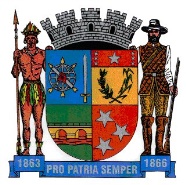 SECRETARIA DE EDUCAÇÃOEstado de Minas GeraisOLÁ, CRIANÇAS! ESTAMOS COM MUITAS SAUDADES DE VOCÊS! ESSA SEMANA IREMOS CONVERSAR UM POUCO SOBRE O TEMA “PROFISSÕES”. ACESSE OS LINKS E DESCUBRA HISTÓRIAS INTERESSANTES!   https://www.youtube.com/watch?v=VB0XXKvalHshttps://youtu.be/dO34WjNwozc- AO TERMINAR DE ASSISTIR AOS VÍDEO ESCREVA NO SEU CADERNO DE LÍNGUA PORTUGUESA OU EM UMA FOLHA O QUE VOCÊ QUER SER QUANDO CRESCER. - QUAIS AS PROFISSÕES QUE VOCÊ CONHECE?- PARA VOCÊ QUAL É O SENTIMENTO MAIS IMPORTANTE EM QUALQUER PROFISSÃO?